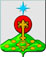 РОССИЙСКАЯ ФЕДЕРАЦИЯСвердловская областьДУМА СЕВЕРОУРАЛЬСКОГО ГОРОДСКОГО ОКРУГАРЕШЕНИЕот 26 декабря 2023 года	№ 76г. СевероуральскО внесении изменений в Решение Думы Североуральского городского округа от 25.08.2021 № 59 «Об утверждении Положения о муниципальном жилищном контроле на территории Североуральского городского округаВ соответствии Жилищным кодексом Российской Федерации, Федеральным законом от 31.07.2020 № 248-ФЗ «О государственном контроле (надзоре) и муниципальном контроле в Российской Федерации», Приказом Министерства строительства и жилищно-коммунального хозяйства Российской Федерации от 23.12.2021 г. № 990/пр «Об утверждении типовых индикаторов риска нарушения обязательных требований, используемых при осуществлении государственного жилищного надзора и муниципального жилищного контроля», Уставом Североуральского городского округа, Дума Североуральского городского округа  РЕШИЛА:1. Внести в Положение о муниципальном жилищном контроле на территории Североуральского городского округа, утвержденное решением Думы Североуральского городского округа от 25 августа 2021 года №59, следующие изменения:1) подпункт 1 пункта 4 дополнить абзацем тринадцатым следующего содержания:«требований к безопасной эксплуатации и техническому обслуживанию внутридомового и (или) внутриквартирного газового оборудования, а также требований к содержанию относящихся к общему имуществу в многоквартирном доме вентиляционных и дымовых каналов;»;2) пункты 35 – 38 изложить в следующей редакции:«35. В соответствии с частью 7 статьи 22 Федерального закона N 248-ФЗ Федеральным законом от 31.07.2020 N 248-ФЗ "О государственном контроле (надзоре) и муниципальном контроле в Российской Федерации" система оценки и управления рисками при осуществлении муниципального жилищного контроля не применяется.36. В соответствии с частью 2 статьи 61 Федерального закона от 31.07.2020 N 248-ФЗ "О государственном контроле (надзоре) и муниципальном контроле в Российской Федерации" при осуществлении муниципального жилищного контроля плановые контрольные мероприятия не проводятся.37. В целях оценки риска причинения вреда (ущерба) охраняемым законом ценностям устанавливаются индикаторы риска нарушения обязательных требований (далее - индикаторы риска). Индикаторы риска сами по себе не являются нарушениями обязательных требований, но с высокой степенью вероятности свидетельствуют о наличии таких нарушений и риска причинения вреда (ущерба) охраняемым законом ценностям.38. Индикаторами риска для проведения внеплановых контрольных мероприятий являются:1) трехкратный и более рост количества обращений за единицу времени (месяц, квартал) в сравнении с предшествующим аналогичным периодом и (или) с аналогичным периодом предшествующего календарного года, поступивших в адрес органа муниципального жилищного контроля от граждан (поступивших способом, позволяющим установить личность обратившегося гражданина) или организаций, являющихся собственниками помещений в многоквартирном доме, граждан, являющихся пользователями помещений в многоквартирном доме, информации от органов государственной власти, органов местного самоуправления, из средств массовой информации, информационно-телекоммуникационной сети «Интернет», государственных информационных систем о фактах нарушений контролируемыми лицами обязательных требований, установленных частью 1 статьи 20 Жилищного кодекса Российской Федерации;2) отсутствие в течение трех и более месяцев актуализации информации, подлежащей размещению в государственной информационной системе жилищно-коммунального хозяйства в соответствии с порядком, формами, сроками и периодичностью размещения, установленными в соответствии с частью 5 статьи 165 Жилищного кодекса Российской Федерации.»;3) пункты 39-54 признать утратившими силу;4) подпункт 7 пункта 85 признать утратившим силу;5) подпункт 8 пункта 85 изложить в следующей редакции:«8) программу профилактики рисков причинения вреда;»;6) главу 1 раздела 4 признать утратившей силу;7) часть вторую главы 1.1 раздела 5 признать утратившей силу;8) в пункте 130 слово «проводиться» заменить словом «проводятся»;9) в пункте 180 подпункт 5 считать пунктом 4;10) в пункте 183 слова «подпунктами 3 – 5» заменить словами «подпунктами 3, 4»;11) в пункте 190 слова «пункта 193» заменить словами «пункта 200»;12) подпункты 4, 5 пункта 204 признать утратившими силу;13) в пунктах 230, 231 слова «пункта 129» заменить словами «пункта 229»;14) Ключевые показатели в сфере муниципального жилищного контроля в Североуральском городском округе и их целевые значения, индикативные показатели в сфере муниципального жилищного контроля в Североуральском городском округе изложить в новой редакции (приложение).2. Опубликовать настоящее Решение в газете «Наше слово» и разместить на официальном сайте Администрации Североуральского городского округа.3. Контроль за исполнением настоящего Решения возложить на постоянную депутатскую комиссию Думы Североуральского городского округа по городскому хозяйству и землепользованию (Гуськов П.А.).ПриложениеУтвержденыРешением ДумыСевероуральского городского округаот 26 декабря 2023 г. N 76   Ключевые показателив сфере муниципального жилищного контроляв Североуральском городском округе и их целевые значения,индикативные показатели в сфере муниципальногожилищного контроля в Североуральском городском округе1. Ключевые показатели в сфере муниципального жилищного контроля в Североуральском городском округе и их целевые значения:2. Индикативные показатели муниципального жилищного контроля в Североуральском городском округе:1) количество внеплановых контрольных (надзорных) мероприятий, проведенных на основании выявления соответствия объекта контроля параметрам, утвержденным индикатором риска нарушения обязательных требований, или отклонения объекта контроля от таких параметров, за отчетный период;2) общее количество контрольных (надзорных) мероприятий с взаимодействием, проведенных за отчетный период;3) количество контрольных (надзорных) мероприятий с взаимодействием по каждому виду контрольных (надзорных) мероприятий, проведенных за отчетный период;4) количество контрольных (надзорных) мероприятий, проведенных с использованием средств дистанционного взаимодействия, за отчетный период;5) количество обязательных профилактических визитов, проведенных за отчетный период;6) количество предостережений о недопустимости нарушения обязательных требований, объявленных за отчетный период;7) количество контрольных (надзорных) мероприятий, по результатам которых выявлены нарушения обязательных требований, за отчетный период;8) количество контрольных (надзорных) мероприятий, по итогам которых возбуждены дела об административных правонарушениях, за отчетный период;9) сумма административных штрафов, наложенных по результатам контрольных (надзорных) мероприятий, за отчетный период;10) количество направленных в органы прокуратуры заявлений о согласовании проведения контрольных (надзорных) мероприятий, за отчетный период;11) количество направленных в органы прокуратуры заявлений о согласовании проведения контрольных (надзорных) мероприятий, по которым органами прокуратуры отказано в согласовании, за отчетный период;12) общее количество учтенных объектов контроля на конец отчетного периода;13) количество учтенных контролируемых лиц на конец отчетного периода;14) количество учтенных контролируемых лиц, в отношении которых проведены контрольные (надзорные) мероприятия, за отчетный период;15) общее количество жалоб, поданных контролируемыми лицами в досудебном порядке за отчетный период;16) количество жалоб, в отношении которых контрольным (надзорным) органом был нарушен срок рассмотрения, за отчетный период;17) количество жалоб, поданных контролируемыми лицами в досудебном порядке, по итогам рассмотрения которых принято решение о полной либо частичной отмене решения контрольного (надзорного) органа либо о признании действий (бездействий) должностных лиц контрольных (надзорных) органов недействительными, за отчетный период;18) количество исковых заявлений об оспаривании решений, действий (бездействий) должностных лиц контрольных (надзорных) органов, направленных контролируемыми лицами в судебном порядке, за отчетный период;19) количество исковых заявлений об оспаривании решений, действий (бездействий) должностных лиц контрольных (надзорных) органов, направленных контролируемыми лицами в судебном порядке, по которым принято решение об удовлетворении заявленных требований, за отчетный период;20) количество контрольных (надзорных) мероприятий, проведенных с грубым нарушением требований к организации и осуществлению муниципального контроля и результаты, которых были признаны недействительными и (или) отменены, за отчетный период.Глава Североуральского городского округа ______________ С.Н. Миронова                                  Председатель ДумыСевероуральского городского округа_____________ А.Н. КопыловКлючевые показателиЦелевые значения (%)Доля устраненных нарушений обязательных требований от числа выявленных нарушений обязательных требований70 - 80Доля обоснованных жалоб на действия (бездействие) контрольного органа и (или) его должностных лиц при проведении контрольных мероприятий от общего количества поступивших жалоб0Доля нарушений, выявленных при проведении контрольных мероприятий и устраненных до их завершения при методической поддержке проверяющего инспектора0Доля решений, принятых по результатам контрольных мероприятий, отмененных контрольным органом и (или) судом, от общего количества решений0